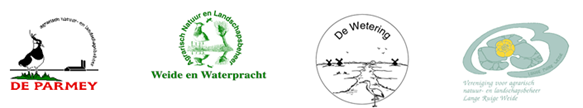 Beheercontract tussen Vereniging Agrarisch Natuur- en Landschapsbeheer Rijn & Gouwe Wiericke en deelnemerDe overheid geeft een beschikking voor agrarisch natuur- en landschapsbeheer af aan het collectief, te weten Vereniging Agrarisch Natuur en Landschapsbeheer Rijn & Gouwe Wiericke (VANLB RGW) en niet aan individuele beheerders. De afspraken tussen overheid en collectieven worden gemaakt op gebiedsniveau. Het is van belang dat die afspraken ruimte laten aan het collectief om bij het maken van afspraken met de individuele beheerders aan te sluiten bij de lokale omstandigheden. Zo wordt ingezet om de effectiviteit en de efficiëntie van het agrarisch natuurbeheer groter te maken. Het beheercontract borgt wederzijds de afspraken tussen collectief en de beheerder. Dit is noodzakelijk om, de verplichte realisatie van minimaal 85% van de afspraak met de overheid, gezamenlijk te kunnen realiseren. Voor deelname aan agrarisch natuur- en landschapsbeheer zijn beheerders (contractanten) verplicht lid te worden van het collectief. Door ondertekening van dit beheercontract wordt dit geregeld. Daarmee is geborgd dat de beheerders directe zeggenschap en verantwoordelijkheid hebben bij de uitvoering van het agrarisch natuur- en landschapsbeheer. Partijen, Vereniging Agrarisch Natuur- en Landschapsbeheer Rijn & Gouwe Wiericke, hierna genoemd het collectief, gevestigd te Bodegraven.                                    <naam van de deelnemer> , zie hierna tabel A en genoemd de deelnemer;overwegende:dat de deelnemer bij de voorintekening heeft aangegeven belangstelling te hebben voor deelname aan agrarisch natuur- en landschapsbeheer en/of daarmee samenhangende waterbeheerpakketten ten behoeve van het algemeen belang; dat partijen nu afspraken wensen te maken in het kader van behoud en versterking van een leefgebied, zoals uitgewerkt in de gebiedsaanvraag en gebaseerd op de doelen in het provinciale natuurbeheerplan van de provincie Zuid Holland en/of Utrecht.dat het collectief een subsidiebeschikking ontvangt op basis van de ingediende gebiedsaanvraag met het doel deze subsidie met inhouding van de transactiekosten door te geven aan de deelnemers; dat de subsidie aangewend zal worden voor de kosten van het totale beheer (extra kosten en inkomstenderving) inclusief de transactiekosten van het collectief;dat de deelnemer agrarische natuur- en/of landschapsbeheerpakketten en/of waterbeheerdoelen uit zal voeren onder de in dit beheercontract, vermelde voorwaarden;dat deze voorwaarden zijn opgenomen in een viertal bijlagen waarvan de inhoud deel uitmaakt van dit beheercontract.komen het volgende overeen:deelnemer:Tabel A. B.	De deelnemer neemt voor zes jaar (2016-2021) deel met de beheereenheden in het kader van het 	agrarisch natuur- en landschapsbeheer (ANLB) overeenkomstig bijlage 4. De vergoedingen voor dit 	beheer zijn vrijgesteld van BTW.C.	Dit beheercontract wordt aangegaan onder de opschortende voorwaarde van formele goedkeuring van 	de gebiedsaanvraag door de Gedeputeerde Staten van de Provincie Zuid Holland en/of Utrecht.  Dit 	houdt in dat dit beheercontract pas definitief wordt nadat gebleken is dat alle beheercontracten 	tezamen kunnen voldoen aan de eisen die gesteld worden aan het totale gebiedsbeheerplan. De 	verwachting is dat dit lukt.  Mocht dit onverhoopt niet lukken zal het collectief alle deelnemers zo 	spoedig mogelijk doch uiterlijk februari 2016 hierover informeren.D.	Partijen verklaren onderstaande bijlagen 1 tot en met 4 te hebben ontvangen en kennisgenomen hebben van:  	Bijlage 1: Beheereisen- en aanvullende beheervoorschriften behorende bij de beheerpakketten.	Bijlage 2: Algemene voorwaarden 	Bijlage 3: Controle- en sanctieprotocol 	Bijlage 4: Overeenkomst ANLB incl. kaart met beheereenheden en de daarop afgesloten beheerpakketten.E.	Met de ondertekening van dit beheercontract is de deelnemer automatisch lid van het collectief.F.	Contactgegevens namens collectief. G. 	OndertekeningDit beheercontract is naar waarheid ingevuld. Namens de deelnemer:Namens Vereniging Agrarisch Natuur en Landschapsbeheer Rijn & Gouwe WierickeDisclaimer.De Vereniging agrarisch Natuur- en Landschapsbeheer Rijn & Gouwe Wiericke stelt zich statutair ten doel het (doen) beheren van agrarische natuur, landschappen en het (doen) aanvragen van subsidiegelden ten behoeve van het agrarisch natuur- en landschapsbeheer en het (doen) beheren en aanwenden van die subsidiegelden en het (doen) opstellen van (beheer)plannen aangaande het agrarisch natuur- en landschapsbeheer en het voeren van overleg en het samenwerken met andere belanghebbenden en organisaties aangaande natuur- en landschapsbeheer en alle (overige) diensten en activiteiten in verband met agrarische natuur- en landschappen en gebiedsontwikkeling en al hetgeen daartoe behoort of daaraan bevorderlijk kan zijn, alles in de ruimste zin.Om deze doelstelling te realiseren sluit het collectief beheercontracten af met deelnemers;
Het door het collectief opgestelde beheerplan en het provinciale natuurbeheerplan zijn leidend voor de toekenning van beheercontracten. Alle beheercontracten (inclusief bijlagen/verwijzingen) van de Vereniging agrarisch Natuur- en Landschapsbeheer Rijn & Gouwe Wiericke zijn met grote zorgvuldigheid vastgesteld, afgesloten en in de daarvoor bestemde intekentool (SCAN-GIS) ingevoerd. Voor mogelijke onjuistheid en/of onvolledigheid van de hierin vastgelegde informatie kan de Vereniging agrarisch Natuur- en Landschapsbeheer Rijn & Gouwe Wiericke geen aansprakelijkheid aanvaarden, evenmin kan de Vereniging agrarisch Natuur- en Landschapsbeheer Rijn & Gouwe Wiericke aansprakelijkheid aanvaarden van geleden schade door de afgesloten overeenkomstenVereniging voor agrarisch natuur- en landschapsbeheer Rijn & Gouwe Wiericke, correspondentieadres Meije 3,  2411 PG Bodegraven, tel: 0172-685459, info@rijnengouwewiericke.nl, www.rijnengouwewiericke.nl KvK 62444468, IBAN-nummer: NL63 KNAB 0725 7539 35oVoorToelichting op model beheercontract           a.	AlgemeenTijdens de voorintekening heeft u aangegeven belangstelling te hebben voor deelname aan agrarisch natuur- en landschapsbeheer (ANLB) en/of aan de daarmee samenhangende waterbeheerpakketten. De door u aangedragen informatie is nu door het collectief verwerkt en omgezet in dit beheercontract met opschortende voorwaarde (vermeld onder C van het beheercontract). Alle deelnemers (contractanten) dienen lid te zijn van het collectief. Door ondertekening van dit beheercontract wordt dat geregeld. Daarmee is geborgd dat de deelnemers/beheerders directe zeggenschap en verantwoordelijkheid hebben bij de uitvoering van het agrarisch natuur- en landschapsbeheer.  Tussentijdse beëindiging van het beheercontract kan reden zijn om het lidmaatschap van het collectief te beëindigen.b.	Toelichting op:1. contractduurDe duur van het contract is gelijk aan de resterende looptijd van de subsidiebeschikking en maximaal 6 jaar. Dit beheercontract geldt als een raamovereenkomst. Mogelijk jaarlijks en zelfs lopende het seizoen t.b.v. het zogenaamde ‘last minute’ beheer, kunnen aanpassingen gewenst zijn van de overeengekomen beheerafspraken. Dergelijke aanpassingen, vastgelegd in een aangepaste overeenkomst, wordt gezamenlijk ondertekend in een aanpassing op dit beheercontract. Dergelijke aanpassingen vinden plaats op grond van ecologische kennis en ontwikkelingen in het gebied. Het collectief heeft daarbij de keuze (art. 18) of wijzigingen geheel in overeenstemming met de deelnemer plaatsvinden dan wel worden opgelegd door het collectief.2. contract onder opschortende voorwaardenNa het indienen van de gebiedsaanvraag worden met de provincie definitieve afspraken gemaakt over o.a. het areaal, de ligging, de voorgestelde beheereenheden en de daarmee verband houdende beheervergoedingen. Dit betekent dat de ondertekening van dit contract onder ‘opschortende voorwaarden’ u juridisch nog geen zekerheid geeft op een definitief beheercontract met het collectief. 3. definitief contract, eventueel na aanpassingAls de gebiedsaanvraag door de provincie wordt goedgekeurd en leidt tot een subsidiebeschikking, gaat dit beheercontract “onder opschortende voorwaarden” met de hierin vermelde gegevens voor het uitvoeren van het beheer, automatisch over in een definitief beheercontract tussen u en het collectief. Als het overleg met de provincie over de ingediende gebiedsaanvraag wel leidt tot aanpassingen, vindt er opnieuw overleg met u plaats.  Dit vervolgoverleg biedt twee mogelijkheden: a.	er worden aanpassingen in de beheereenheden, en/of oppervlakte, en/of beheerpakket en/of beheervergoeding voorgesteld: het definitieve beheercontract wordt daarmee anders dan het contract “onder opschortende voorwaarden”. Het collectief overlegt dit met u en bij overeenstemming leidt dit met de overeengekomen wijzigingen tot het definitieve beheercontract.b.	een definitieve beheerovereenkomst wordt niet afgesloten omdat de voorgestelde wijzigingen niet of onvoldoende aansluiten bij uw bedrijfsvoering, waardoor u afziet van deelname aan ANLb. 4.  bezwaar of beroepmogelijkheidDe interne bezwaar en beroepsprocedure staat voor de deelnemer open ingeval er verschil van mening is over de voorgestelde wijziging conform art.17. Verder wordt in art. 28 in verband met geschillen aangaande dit beheercontract verwezen naar de door het collectief ingestelde geschillencommissie met de mogelijkheid het geschil uiteindelijk voor te leggen aan de rechter, dan wel te kiezen voor de mogelijkheid van arbitrage zonder een verdere juridische rechtsgang. c.         ContractonderdelenDit beheercontract “onder voorwaarden” geldt als raamcontract, dat door mogelijk jaarlijkse overeengekomen aanpassingen van de overeenkomst ANLB (bijlage 4), exact aangeeft wat waar gebeurt. Dit beheercontract geeft het collectief de zekerheid ten aanzien van de uitvoering van het voorgestelde beheer, zoals verwoord wordt in de gebiedsaanvraag. Voor de deelnemer geven deze contractvoorwaarden inclusief de bijlagen, inzicht in de voorwaarden waaronder meegedaan kan worden. Het betreft:a).	de omvang en (kadastrale) duiding van de hectares, stuks of strekkende meters van de beheereenheden (de overeenkomst ANLB (bijlage 4)); b).	de hoogte van de beheervergoeding (de overeenkomst ANLB (bijlage 4));c).	de beheereisen en aanvullende beheervoorschriften behorend bij het overeengekomen beheer (bijlage 1); d).	de overige contractvoorwaarden (bijlage 2);e).	de controle en sanctievoorwaarden, (bijlage 3);f).	de kaart met daarop aangegeven de ligging van de beheereenheden en de daarop afgesloten beheerpakketten (bijlage 4).BIJLAGENBijlage 1De beheereisen- en aanvullende beheervoorschriften behorende bij het overeengekomen beheer. (zie www.rijnengouwewiericke.nl > tabblad: natuur en landschapsbeheer > pakketten, voorwaarden & eisen)Bijlage 2Algemene voorwaarden behorende bij het beheercontract Algemeen1. Devp actief, dan is duidelijk wie wat doetdoen? geen overleg mee met GS, dat gebeurt voor het indienen van de av.heerpakketten co verplichtingen uit de beschikking op de gebiedsaanvraag, de provinciale subsidieverordening of subsidieregeling natuur- en landschapsbeheer 2016 en aanverwante Europese wetgeving zijn van toepassing op dit beheercontract. 2. De voorwaarden onder art. 1 houden onder andere in dat de deelnemer zich, bij het uitoefenen van zijn bedrijf moet houden aan de minimum vereisten (Randvoorwaarden), behorende bij een goede landbouwpraktijk. De Europese en nationale minimumnormen op het gebied van milieu, gezondheid en dierenwelzijn, de minimumeisen voor het gebruik van meststoffen en gewasbeschermingsmaatregelen zijn van toepassing op dit contract. 3. Hoewel in sommige gevallen binnen de regeling stapeling van beheerpakketten mogelijk is, kan vanuit de overheid niet voor dezelfde activiteit twee maal betaald worden via verschillende regelingen. De opdrachtnemer is voor het opgeven daarvan in het e-GDI systeem zelf verantwoordelijk.4. De deelnemer is verplicht om conform de opgave in de overeenkomst ANLB (bijlage 4) op de afgesproken oppervlakte de afgesproken beheerpakketten onder de daarvoor geldende verplichtingen uit te voeren.5. Partijen (VANLB RGW en deelnemer) dienen zich te houden aan de voorwaarden en verplichtingen zoals verwoord in het door het collectief vastgestelde kwaliteitshandboek en uitgewerkt in het controle- en sanctiedocument.6. De deelnemer is verplicht om mee te werken aan alle noodzakelijke toezicht, controle en monitoring op de naleving van zijn verplichtingen uit hoofde van dit beheercontract.7. De deelnemer verleent toestemming aan het collectief en aan de door de provincie aan te wijzen toezichthouder, dat zij toegang hebben tot, in de bijgevoegde formulieren en kaarten aangegeven locaties, teneinde te controleren of de beheereenheden uit de overeenkomst ANLB (bijlage 4), conform de voorwaarden uit de beheerpakketten worden beheerd en/of onderhouden. 8. De deelnemer verleent aan de provincie en de Rijksdienst voor Ondernemend Nederland (RvO.nl) toestemming voor het verstrekken van persoonlijke (bedrijfs-)gegevens aan het collectief (zoals perceelsregister, lopende contracten, NAW etc.).9. De partijen verklaren alle op dit beheercontract betrekking hebbende documenten tot vijf jaar na afloop van dit beheercontract digitaal te bewaren.Percelen10. Dit beheercontract heeft betrekking op de genummerde percelen, zoals aangegeven in de overeenkomst ANLB (bijlage 4), waarvan de deelnemer verklaart krachtens enige titel het landbouwkundig gebruik te hebben. De deelnemer zal desgevraagd aan het collectief de benodigde gegevens ter controle hiervan ter beschikking stellen.11. Indien de deelnemer als pachter de voormelde percelen in gebruik heeft, dient de deelnemer ten behoeve van het gebruik van die percelen voor agrarisch natuurbeheer, schriftelijke toestemming te verkrijgen van de verpachter. Op verzoek van het collectief dient de deelnemer deze schriftelijke verklaring, dan wel een kopie daarvan, aan het collectief te overhandigen.     12. Wanneer de deelnemer de uitvoering van de beheerpakketten niet kan nakomen, moet hij dit zo spoedig mogelijk melden, echter uiterlijk voor aanvang van de in het beheerpakket omschreven periode. 14. Indien de deelnemer, voor het verstrijken van de contractduur, de percelen met daarop de in de overeenkomst ANLB (bijlage 4) genoemde beheereenheden verkoopt en/of de pacht beëindigt, stelt hij/zij het collectief daarvan zo spoedig mogelijk schriftelijk in kennis, doch uiterlijk 8 weken voordat de overdracht en/of beëindiging plaatsvindt. 15. De deelnemer heeft de verplichting om via een kettingbeding vast te leggen dat bij overdracht van de eigendomssituatie of bij beëindiging van de pachtrelatie, de verplichtingen voor zover van toepassing volgens de overeenkomst ANLB (bijlage 4), worden voortgezet tot het einde van de contractperiode door de nieuwe gebruiker. 16. Ingeval de deelnemer niet aan de wens, zoals verwoord in art.15 kan voldoen, worden de financiële gevolgen van het niet nakomen van de overeengekomen verplichtingen, in rekening gebracht bij de deelnemer. Dit artikel is niet van toepassing indien er sprake is van faillissement of ingeval van overlijden van de deelnemer.Tussentijdse wijziging17. De deelnemer moet er rekening mee houden dat jaarlijks bij de evaluatie van de uitgevoerde beheereenheden, op basis van ecologische kennis en ontwikkelingen, aanpassingen van de afspraken, zoals vermeld in de overeenkomst ANLB (bijlage 4), kunnen plaatsvinden. Voor het zogenaamde ‘last minute’ beheer geldt hetzelfde, maar dan vinden aanpassingen nog tijdens het seizoen plaats. 18. Aanpassingen zoals bedoeld in art. 17 vinden plaats op basis van onderlinge afspraken tussen partijen. De wijzigingen worden vastgelegd in een aangepaste overeenkomst ANLB (bijlage 4) met toelichting, welke door partijen als aanvulling op dit beheercontract wordt ondertekend.    Vergoeding19. De deelnemer ontvangt voor het uitvoeren van het beheer, zoals vermeld in de overeenkomst ANLB (bijlage 4), een jaarlijkse vergoeding, te betalen binnen één maand nadat is uitbetaald door het Betaalorgaan (RvO.nl) aan het collectief.20. De hoogte van de beheervergoeding is vermeld in de overeenkomst ANLB (bijlage 4). De vergoedingen voor beschermde nesten is: € 50,-	per nest voor scholekster, kievit, kuifeend, krakeend & visdief€ 100,- per nest voor zwarte stern€ 120,-	per nest voor grutto, tureluur, slobeend, zomertaling, wintertaling & watersnip. € 150,-	per nest voor veldleeuwerik & kemphaan22. Het collectief is op grond van EU-regelgeving verplicht om sancties in het kader van de cross compliance te verrekenen met de door de deelnemer te ontvangen beheervergoedingen.23. De RVO legt het collectief een sanctie op wanneer tijdens controles is geconstateerd dat de deelnemer de in het beheercontract vastgelegde afspraken niet of niet volledig is nagekomen ten aanzien van de oppervlakte van de beheereenheden en/of de uitvoering van de beheerpakketten. De financiële gevolgen van de sanctie berekent het collectief door aan de deelnemer.Looptijd en ontbinding24. De overeenkomst heeft een looptijd van maximaal 6 jaar tot maximaal 31-12-202125. Dit beheercontract kan middels een aangetekende brief in de volgende gevallen tussentijds worden ontbonden:	a.	door een gezamenlijk besluit van de partijen.	b.	door het collectief: bij herhaald niet-nakomen van de verplichtingen door de deelnemer,		waarvan de deelnemer door het collectief schriftelijk in kennis is gesteld.	c.	door de deelnemer: als door een besluit van RvO.nl, niet zijnde de uitvoering van een sanctie,de subsidie aan het collectief wordt verlaagd of stopgezet, met overeenkomstige gevolgen voor de uitbetaling van de vergoedingen zoals vermeld in de overeenkomst ANLB (bijlage 4) aan de deelnemer.	d.	door het collectief: indien de deelnemer een vergoeding voor dezelfde beheeractiviteit		ontvangt uit een andere subsidieregeling.26. Ontbinding op grond van artikel 25 wordt tevens aangemerkt als een opzeggingsgrond van het lidmaatschap van het collectief. Aansprakelijkheid27. Het collectief is niet aansprakelijk voor de schade van de deelnemer, die direct dan wel indirect voortvloeit uit het niet of niet volledig verkrijgen van beheersubsidie, dan wel het wijzigen van de beheerpakketten. Geschillen28. Alle geschillen betreffende de uitleg van dit beheercontract of haar uitvoering, worden onderworpen aan: a).	Een geschillencommissie, die een advies geeft aan het bestuur op basis waarvan het bestuur	een besluit neemt. Tegen het besluit staat beroep open  bij de rechtbank door het instellen	van een civielrechtelijke dagvaardingsprocedure.Bijlage 3: Controle- en sanctieprotocol (conform kwaliteitshandboek)6.2	Sanctie- of herstelbeleid van het collectiefWat heeft het collectief vastgelegd inzake haar sanctie- of herstelbeleid?Wie is verantwoordelijk voor uitvoering van het sanctie- of herstelbeleid?Het gehele bestuur beslist over sancties op basis van een advies van de veldcontroleur. Daarmee borgt het collectief dat sancties niet zomaar door één persoon kunnen worden opgelegd, maar er altijd meerdere bestuurders zijn betrokken. De bestuurder die verantwoordelijk is voor de controle bereidt samen met de gebiedscoördinator de sanctie- en herstelmaatregelen voor.Welke sancties kunnen worden toegepast?Een sanctie is de maatregel die het collectief neemt ten opzichte van de deelnemer die in gebreke is gebleven. De maatregelen die het collectief tot haar beschikking heeft zijn:-	Waarschuwingo	Indien een herstelbare afwijking wordt geconstateerd krijgt de deelnemer een waarschuwing en de 	mogelijkheid tot herstel (gele kaart). Bij 2 gele kaarten achtereen, krijgt de deelnemer een rode kaart.-	Het opschorten van betalingen (tot uitvoeren herstel)o	De vergoeding voor het beheer dat niet/nog niet is uitgevoerd wordt door het collectief niet betaald zo lang 	er geen herstel heeft plaatsgevonden.-	Het niet uitvoeren van betaling (bij niet uitvoeren maatregel in beheerjaar)o	Wanneer een deelnemer in een beheerjaar het beheer niet heeft uitgevoerd dan heeft hij voor het 	betreffende beheerjaar voor de betreffende beheereenheid geen recht op een vergoeding.-	Het opleggen van een boete (rode kaart)o	Na het constateren van een overtreding, bijvoorbeeld als er geen herstel mogelijk is en/of onherstelbare 	schade is toegebracht, krijgt de deelnemer voor de betreffende beheereenheid geen vergoeding en 	een 	boete ter hoogte van [30%] van de betreffende beheervergoeding.-	Het ontbinden van het contract.	Bij herhaling van overtredingen (na rode kaart) wordt het contract ontbondenHoe wordt bepaald welk type sanctiemaatregel wordt toegepast?Hoe wordt bepaald welke sanctie wordt toegepast?In de schouwprocedure is aangegeven dat de controleur een conclusie trekt over het al dan niet voldoen van een beheereenheid aan de pakketvoorwaarden. Bij een geconstateerde afwijking wordt eerst gekeken naar de mogelijkheid tot herstel. Dit wordt dan aan de deelnemer aangeboden door de veldmedewerker. Indien de eenheid bij controle niet voldoet bestaan er 3 mogelijkheden die mede afhankelijk zijn van het afgesloten beheerpakket:1.	Er is een mogelijkheid tot herstel op korte termijn, deze termijn is afhankelijk van het pakket en 	schouwmoment2.	Er is een mogelijkheid tot herstel buiten het lopende beheerjaar 3.	Er is geen mogelijkheid tot herstel of er is zelfs schade toegebracht aan de biodiversiteitIn de gevallen 1 en 2 treedt het herstelprotocol in werking. Als herstel niet mogelijk is dan treedt het sanctieprotocol in werking. In geval van 3 treedt direct het sanctieprotocol in werking.HerstelprotocolHoe wordt bepaald of herstelmaatregelen kunnen worden toegepast?Indien er een mogelijkheid is tot herstel, krijgt de deelnemer hiertoe de mogelijkheid. Dit kan door de gecontracteerde beheereenheid te herstellen zodat alsnog aan de pakketvoorwaarden wordt voldaan. De eerste herstelmogelijkheid bestaat binnen het lopende beheerjaar binnen een vaste termijn. Dit kan binnen de gecontracteerde beheereenheid (bijvoorbeeld waterpeil Plas-Dras verhogen binnen 1 week) alsook door dezelfde doelstelling op een naburig perceel (van dezelfde deelnemer) te realiseren (bijv. rustperiode weidevogels per direct op ander perceel) indien dit past binnen het beheerplan van het collectief. De tweede mogelijkheid tot herstel ligt buiten het lopende beheerjaar en dient op de gecontracteerde beheereenheid plaats te vinden indien dit nog steeds past binnen het beheerplan van het collectief. Bijvoorbeeld een onvoldoende brede akkerrand wordt in het volgend beheerjaar verbreed.Meldplicht deelnemerWanneer herstel is uitgevoerd heeft de deelnemer een meldplicht aan het collectief. Indien de melding niet binnen de afgesproken termijn wordt gedaan treedt alsnog het sanctieprotocol in werking. Een optie is dat het collectief pas akkoord gaat met herstel na een (volledige) herschouw van herstelde beheereenheden. Dit vraagt om een extra handeling, maar geeft wel meer zekerheid.Hoe wordt bepaald of herstelmaatregelen kunnen worden toegepast?Dit sanctieprotocol treedt in werking wanneer afspraken onherstelbaar niet zijn nagekomen, of dat herstel pas mogelijk is buiten het lopend beheerjaar. Wanneer de deelnemer bezwaar maakt tegen deze sancties treedt het protocol ‘geschillenprocedure’ in werking.VerslagleggingAlle besluiten moeten schriftelijk kenbaar gemaakt worden, voorzien van een motivatie. We leggen vast:a.	Welke overtreding is geconstateerd (verwijs naar de afspraken/ beheereisen) b.	Wat de hersteltermijn isc.	Wat het gevolg is van wel of niet handelen n.a.v. de constatering6.3	 Controles NVWAHoe handelt het collectief naar aanleiding van de NVWA-controles?Hoe koppelt het collectief de resultaten uit de NVWA controles terug aan de deelnemers?De sanctiemaatregel wordt naast een schriftelijke bevestiging altijd [telefonisch / persoonlijk] toegelicht  aan de deelnemer. De bestuurder belast met het beheer  is verantwoordelijk communicatie met deelnemersHoe communiceren het collectief en de Provincie over (gevolgen van) bevindingen?De controles vormen een vast agendapunt in het overleg met de ProvincieHoe verwerkt het collectief de kortingen die het Betaalorgaan oplegt?In het Scan office systeem worden de kortingen vastgelegd. Indien mogelijk worden de kortingen verhaald op de betrokken deelnemersHoe wordt gehandeld in geval van een sanctie voor cross-compliance?De sanctie wordt 100% doorberekend aan de deelnemende agrariër. Het collectief hanteert de werkwijze uit ‘geschil collectief en NVWA’.Schematisch overzicht van de geschillenprocedure.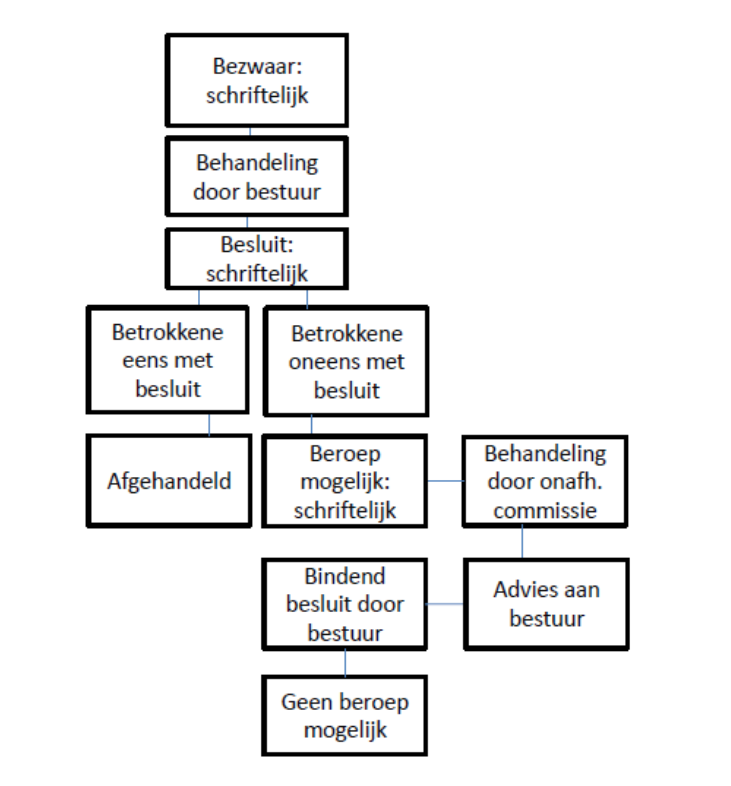 zie ook www.rijnengouwewiericke.nl. Naam bedrijf Contactpersoon & M/VStraatnaam + huisnummerWoonplaats met postcodeTelefoonnummer vast en mobielE-mailadresTenaamstelling bank/girorekeningIBAN rekeningnummerKvK nummer en/of BRS nummerBSN (burgerservice nummer)NaamM. VergeerTelefoonnummer0172-685459 (secretariaat)E-mailinternetinfo@rijnengouwewiericke.nlwww.rijnengouwewiericke.nlPlaats:Datum:Naam deelnemer:Handtekening:Plaats:  Datum: Naam: H. Vlooswijk (vz.)E.M.C. Vergeer-Voortman (secr.)Handtekening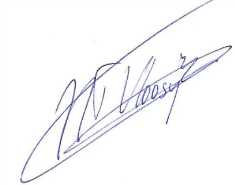 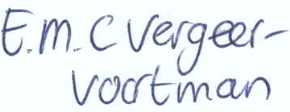 